PARTICIPANTS TO THE PLANNING ACTIVITY.GOVERNANCE.WARD COUNCILLOR			:  B. V Khumalo                                                  WARD COMMITTEE STRUCTURESTAKEHOLDERS.INTRODUCTION.EXECUTIVE SUMMARY.This document represents a Community Based Plan for Ward 7 prepared by the Newcastle Local Municipality.  The intension of the document is to give a detailed insight into the development dynamics affecting ward 7, inclusive of yet not limited to, the population size and age structure, the literacy levels, the level of basic service delivery, employment and unemployment within the ward, governance and the level of participation on municipal affairs.  Furthermore, the document also entails the development priorities and the overall objectives towards the development of the ward.  The purpose of this document is to ensure that development is structured from grass root level hence informing the development of a credible IDP at the Newcastle Local Municipality.SITUATIONAL ANALYSIS.GEOGRAPHIC AREAS FALLING WITHIN THE WARD.The names of the geographical areas falling with ward 7 are as follows:-Osizweni Section COsizweni Section D MndozoKwamlimiEmadanyeniPOPULATION SIZE AND GROWTH PATTERNS.Table 1: 2011 Stats on the Population Size and Gender Distribution in ward 7 (2011 Census Data from Stats SA overlaid onto the 2016 boundaries).The 2011 census data estimates the total population of ward 7 to 11 636 people which accounts to only 3% of the total population of the NLM.  It has also been projected based on analysis of statistical figures from Stats SA 2011 Census that there is a 53% to 47% distribution of females to males respectively.  The youth make up the majority of the population of the ward whereas 60-75 year olds and older make up the minority.  This distinction shows that there is a high dependency ratio amongst the population of the ward. HOUSEHOLD SIZE.An analysis of the total number of households within Newcastle also shows that ward 7 has the average number of houses in Newcastle.  The total number of households within ward 7 is 2613 and the average household size is 4 people per household.  This is below the average household size of Newcastle which is 4.2 people per household.  However, consultation with the member of the key stakeholders within the ward shows a different view to the statistical figures.  They are of the opinion that the majority of the households within ward 7 are made up of an average of 13 people per household, hence a need for the delivery of housing.AGE STRUCTURE.Table 2: 2011 Stats on the Age Structure in ward 7 (Source: 2011 Census Data from Stats SA overlaid onto the 2016 boundaries).Figure 1: Age Structure in ward 7 (Source: 2011 Census Data from Stats SA overlaid onto the 2016 boundaries)..According to statistical figures, ward 7’s population is relatively young with 51% of the population being younger than 19 years of age while the age group between 20 to 34 years of age accounting for 25% of the population.  Collectively the youth of the ward (0-34 years old) make up 76% of the total population and this implies that provisions should be made to increase educational facilities, social welfare, health services and the creation of employment opportunities.GENDER DISTRIBUTION.Pertaining to gender distribution, analysis of statistical figures indicate that within the ward 7 area, 53% of the total population is female while males account for the remaining 47%.  This gender distribution trend conforms to the national norm where there are generally more females than males in South Africa.  This trend may be attributed to males moving to bigger cities to seek job opportunities.Figure 2: Population Size and Gender Distribution in ward 7 (Source: 2011 Census Data from Stats SA overlaid onto the 2016 boundaries).STATE OF HEALTH (HIV/AIDS).The HIV/AIDS pandemic has a profound impact on the quality of life of communities and ward 7 is like many others affected by this scourge, however, there are HIV prevention and Management Programmes which distribute condoms and provide nutritional needs for people affected with HIV/AIDS.  These programmes are run by NGO’s like the Community Care Givers and the Red Cross together with the department of health. We are hoping that they will medication post at least at all V.D to improve accessibility to chronic medication. Thembalethu has been identified as the proposed medi-post centre. The following entails initiatives towards a healthy community which the ward would like to be into place:-Proposed mobile clinic at Mdozo.EDUCATION PROFILE.
Table 3: Highest level of education in ward 7 (Source: 2011 Census Data from Stats SA overlaid onto the 2016 boundaries).Figure 3: Highest level of education in ward 7 (Source: 2011 Census Data from Stats SA overlaid onto the 2016 boundaries).In terms of the number of people who did not have any formal education, statistical figures indicate that 5% of individuals in ward 7 did not have any schooling.  This indicates that a majority of individuals in the ward are literate, meaning that they can attain some form of employment although not formal.  Statistical data also indicates that a majority of people within the ward have completed Grade 12/Standard 10/Form 5 as the highest level of education.   However statistics plummet drastically when referring to the parts of the population who have had access to tertiary education within the ward, what this implies is that if a tertiary institution were to be introduced within the confines of Newcastle, the number of individuals who have access to tertiary education would rise.Stakeholders in the ward mentioned that there were 3 Primary Schools in the ward. They mentioned that there was a high level of drop-outs within the secondary phase because there were less high schools around the area and they mentioned that if one were to be introduced, the level of drop-outs would decrease. Zithuthukise PrimaryKhethokuhle High SchoolSgodiphola PrimaryPropose a primary school at section D because children get involved in accidents.Buhlebomzinyathi High School Izazi High SVuleka Creche ThembalethuLittle Flower EMPLOYMENT AND UNEMPLOYMENT.Table 4: Employment and unemployment levels in ward 7 (Source: 2011 Census Data from Stats SA overlaid onto the 2016 boundaries).In terms of employment and unemployment, statistics indicate that a majority of the population is unemployed.  This may be due to the fact that bulk of the population did don’t have access to tertiary education implying that most of the population falls under the unskilled-labour market.  The stakeholders indicated that the majority of those employed are working within the following:-Brick making Emadanyeni.Small scale agriculture.Workers at Emabhodini. Poultry FarmCar washes SOCIO-ECONOMIC STATUS (POVERTY LEVELS).Ward 7 is a low income community and this is due to a lack of access to tertiary education, most individuals within the ward fall under the unskilled labour market and this contributes negatively on the job quality hence the income they attain to take care of their families is not sufficient.  Furthermore, what contributes to the ward being a low income community is the level of unemployment, especially amongst the youth of the ward. This exacerbates the dependency ratio, this necessitates for efforts to be focused on skills development initiatives to help strengthen the economic activity of the population in the ward.  The following entails the organisations that have played an important role in ensuring the success of programmes towards fighting poverty:-Red Cross.Operation Sukuma Sakhe.DSD.CHILD HEADED HOUSEHOLDS.Due to the high prevalence of HIV/AIDS and other chronic diseases within the ward, there are a number of households as indicated by stakeholders that are headed by children although they mentioned that the number had not yet been confirmed. Stakeholders indicated that identification of such households was vital so they can get assistance from the relevant departments and NGOs.STATE OF INFRASTRUCTURE (SERVICE DELIVERY).In terms of energy for heating, statistical figures indicate that a majority (56%) of the households within ward 7 do not have access to electricity for heating.  A majority of households within the ward still use coal as a source for heating in contrast to 43% of households who have access to electricity as a source of heating. Table 5: Access to energy for heating in ward 7 (Source: 2011 Census Data from Stats SA overlaid onto the 2016 boundaries).In terms of energy for cooking, 62% of the households in ward 7 have access to electricity as a source of energy for cooking.  In contrast, 37% of households use amongst gas; paraffin, wood; coal; animal dung and solar energy as a source of energy for cooking.  A small percentage of the rest of the households in the ward do not have any access to energy for cooking. Table 6: Access to energy for cooking in ward 7 (Source: 2011 Census Data from Stats SA overlaid onto the 2016 boundaries).Similarly, with regards to energy for lighting, statistical figures indicate that from a total of 2613 households, 1742 (67%) of households within the ward have access of electricity as a source of energy for lighting.  In contrast 33% of the households do not have access to electricity and rely on other forms as their source of energy for lighting. Table 7: Access to energy for lighting in ward 7 (Source: 2011 Census Data from Stats SA overlaid onto the 2016 boundaries).Pertaining to access to water, the majority of the households in ward 7 have access to adequate potable water which can be obtained anywhere within a radius of 200 metres from the main dwelling.  This is inclusive of water obtained inside the dwelling, water obtained inside the yard, and water obtained inside a community stand.  The total number of households with access to adequate potable water within a reasonable distance to the main dwelling unit makes up 76% of the total number of households within ward 7.Table 8: Access to potable water in ward 7 (Source: 2011 Census Data from Stats SA overlaid onto the 2016 boundaries).In terms of sanitation, a majority of 57% of households have access to chemical toilets, pit latrine toilets, those with (VIP) and those without ventilation and bucket larine.  On the other hand, a small number of 797 of the households which constitute 31% of the total number of households have access to flush toilets connected to a sewerage system.  In ward 7, majority of the households do not have adequate sanitation.  These statistics call for a need to provide waterborne sewerage for all households within the area.Table 9: Access to adequate sanitation in ward 7 (Source: 2011 Census Data from Stats SA overlaid onto the 2016 boundaries).A majority of the households in ward 7 according to statistical data have their own rubbish dump whereas 33% receive refuse removal services from the local authorities. Of the 33%, 866 of the households have their refuse removed once a week and 4 get their refuse removed less often.  1% of the households have no rubbish disposal.  Conferring to consultation done with the community, stakeholders mentioned a dire need for improvement with regards to the delivery of basic services in the ward.Table 10: Access to refuse removal services in ward 7 (Source: 2011 Census Data from Stats SA overlaid onto the 2016 boundaries).The majority of the households within ward 7 are of a formal structure which ranges from houses made of brick/concrete/block structure, flats, and cluster house in a complex, and semi-detached.  The total number of households with a formal structure makes up 87%.Table 11: Type of main dwelling for households in ward 7 (Source: 2011 Census Data from Stats SA overlaid onto the 2016 boundaries).CRIME AND SAFETY.Stakeholders in ward 7 mentioned that the area had a high incidence of crime and that this was due to the high rate of unemployment of the youth.  They mentioned that what further exacerbates the predicament was the lack of social facilities to help motivate the youth and remove them from the streets.  Be that as it may, they also indicated that certain measures have been taken by the community members as interventions towards decreasing the rate of crime within the ward.  Furthermore stakeholders also mentioned that a Community awareness on child and women abuse was currently taking place.Scathe VimbangaphambiliCPFThe stakeholders further indicated the other interventions from government which they think might be able to solve the issue of crime within ward 7 and these are as follows:-Mobile station.Streetlights.High mast lights.Speed humps and sidewalks.Access roads Traffic Patrols CITIZEN SATISFACTION.Kindly mark with an X:STATE OF THE ENVIRONMENT.Taking into consideration that majority of the households in the ward do not have access to refuse removal, the ward is facing challenges regarding illegal dumping in open spaces.  This dumping of rubbish in open spaces has led to the increase of rodents within the area, and also an issue with flies during the summer season.  Stakeholders mentioned that they need the municipalities’ intervention regarding this issue through the provision of skip bins that will be collected regularly.LOCAL ECONOMIC DEVELOPMENTStakeholders mentioned that the only economic development taking place in their ward were Spaza shops, they indicated that these are owned by foreigners.  They stated that they needed a super market or a multi-purpose business centre to give the youth and other business-minded individuals in the ward the chance to start their own businesses and so that more job opportunities may be created.SPORTS, ARTS AND CULTURE.Stakeholders mentioned that there were arts and cultural activities taking place within their ward, they however stated that the problem was the lack of halls to host these events in. They further mentioned that there were sports teams but the absence of sporting facilities. RELIGIOUS FACILITIES.Stakeholders mentioned the existence of religious groups within their ward, they however mentioned the lack of religious facilities and stated that most of these groups used local schools and open spaces.  The following entails a list of the religious facilities existing within ward 7, some occupying open spaces:-Zion Christian Church (operating in the local schools).Nazareth Church African Congregational Church It is also worth noting that, unlike other parts of the world, the religious differences within the ward have not yielded any conflicts.SOCIO-ECONOMIC FACILITIES.In terms of the facilities promoting socio-economic activities and development thereof, the stakeholders indicated that there were none in ward.  The following entails the socio-economic facilities which they require:-Community hall.Library next to Zazi to accommodate all citizens of the ward Shopping Mall.Multipurpose sporting centre Park next to ZCC because children play in the street.LAND USE MANAGEMENT (INCLUDING SPATIAL TRENDS AND PATTERNS).The following entails the predominant land uses with ward 7:-A high majority of residential land uses.Church Use.Spaza Shops.Vacant sites used for illegal dumping.AGRICULTURAL ACTIVITY (INCLUDING GRAZING).Stakeholders indicated that there were agricultural activities currently taking place within the ward.  They also stated that grazing was taking place as some of the residents owned cattle.LAND TENURE/OWNERSHIP.Stakeholders mentioned that there were issues regarding title deeds and land ownership. They additionally stated that there were some residents who were occupying land that is under the custodianship of the Ingonyama Trust.CLIMATE CHANGE (NATURAL DISASTER WITHIN THE LAST 30 YEARS).Floods Houses burn because they get hit by lighteningHouses built on streams drown when it floods Unnatural streams also cause a problem when it DISABILITY PROFILE.Stakeholders noted that there might be disabled individuals living within their ward.  They however mentioned that their worry was the fact that there were not disabled friendly facilities available in the area to help limit the plight these individuals were facing.  They mentioned that they needed the assistance of the government to provide proper road infrastructure and sidewalks to the benefit of people who use wheelchairs.IMMIGRATION PROFILE.It was indicated that the ward has foreigners residing in the area, and they are the ones’ running business establishments within the ward, more specifically the tuck shops.  It is presumed that the foreigners are coming either from Somalia and/or Bangladesh.STATE OF GOVERNANCE (INCLUDING TRADITIONAL LEADERSHIP).There are no issues whatsoever with the state of governance in ward 7.PUBLIC PARTICIPATION IN MUNICIPAL AFFAIRS (INCLUDING MECHANISMS).The stakeholders indicated that public participation in municipal affairs was not a challenge at all.  The also indicated that the structure on the ground mandated to bring government closer to the people were fully functional and these included the following:-The Ward Councillor.The Ward Committee.The War Room.PROJECTS THAT HAVE TAKEN PLACE OVER THE YEARS.Construction of Road (Tar Road) Provision of VIP toilets Rural Electrification- Mndozo Umami Bridge Traffic Calming Devices (Speed Humps)SWOT ANALYSIS.LISTING OF PRIORITY NEEDS.Tarred road request with priority to the :the road leading to Clinic at ward 07emndozo at the bus roadmain road KwaMlimuthe road from “emanzani” to “emagatini aluhlaza”Regravilin is request to all our gravel road from all sections of ward 07.Access to electricity with priority to the Clinic EmdozoEmadanyini Ezazi high School VdKwagudla ucingoKwa D section Improving sanitation request to the following areas.Ezazi V.DEmadanyiniKwaMlimiEmagathini aluhlaza EmndozoImprove access to basic service delivery adequate water to the following areas:kwaMlimu Ezazi Emadanyini Request for high master lights:KwaMlimu Ezazi Emadanyini Kwa DEmdozo Request for a pedestrian Bridge:Emandayini Emndozo Storm water drains request:KwaMalindi Kwa Nkosi Madanyini Request for the low cost houses: KwamlimiEzaziEmadanyiniKwaDRequest for traffic wardens at Esgodiphola  Stop signs request:D1EzaziEmadanyiniKwa-D OBJECTIVES OF THE WARD TOWARDS DEVELOPMENT.We want Improved access to water and sanitation We want Access to electricity for cooking and lighting We want the Upgrading of infrastructureWe want Improved access to housing and land We want Creation of business and employment opportunities We want Improved Access to public facilities We want Installation of traffic calming devices. SUSTAINABLE DEVELOPMENT GOALS AS A STRATEGY.DECLARATION.I                                           as the Ward Councillor of Ward 7, in conjunction with my War Room members of Ward 07, I would like to declare that the Community Based Plan which has been produced by the Newcastle Local Municipality is in fact a true representation of the proceedings that have taken place within the month of March 2019, and it is indeed a true reflection of the needs and aspirations of the community in ward 07.NAMEMALE/FEMALEPORTFOLIOSibongile MazibukoFemaleZinhle  Makhubu FemaleThembinkosi MazibukoMaleThemba Shabalala MaleNomusa MaphangaFemaleNelisiwe Manyathi FemaleNonhlanhla SkhakhaneFemalePhakamani Mfusi MaleThandeka NdabandabaFemaleBhekisisa Sibiya MalePARTICIPATING ORGANIZATION & SECTOROBJECTIVESCare giversTo give health care to wad 07 community.Red crossTo prove health care support. POPULATION SIZE & GENDER DISTRIUTIONPOPULATION SIZE & GENDER DISTRIUTIONPOPULATION SIZE & GENDER DISTRIUTIONPOPULATION SIZE & GENDER DISTRIUTIONPOPULATION SIZE & GENDER DISTRIUTIONMALES%FEMALES%TOTAL544947%618853%11636AGE STRUCTUREAGE STRUCTUREAGE STRUCTUREAGE STRUCTUREAGE STRUCTUREAGE STRUCTUREAGE STRUCTURE0 – 1415 - 2930 – 4445 - 5960 - 7475 and aboveGrand Total453436061704118848512111636HIGHEST LEVEL OF EDUCATIONHIGHEST LEVEL OF EDUCATIONHIGHEST LEVEL OF EDUCATIONNo schooling6145,27%Grade 05244,50%Grade 1/sub A4383,76%Grade 2/sub B5354,59%Grade 3/std 1/ABET 1/Kha Ri Gude; SANLI4203,60%Grade 4/std 24984,27%Grade 5/std 3/ABET 24734,06%Grade 6/std 44694,03%Grade 7/std 5/ABET 36415,50%Grade 8/std 6/form 17656,57%Grade 9/std 7/form 2/ABET 46965,98%Grade 10/std 8/form 39718,34%Grade 11/std 9/form 49988,57%Grade 12/std 10/form 5171514,73%NTC I/N1/NIC/(V) Level 2100,08%NTC II/N2/NIC/(V) Level 3120,10%NTC III/N3/NIC/(V) Level 4160,13%N4/NTC 490,07%N5/NTC 5120,10%N6/NTC 6100,08%Certificate with less than Grade 12/std 1090,07%Diploma with less than Grade 12/std 1020,01%Certificate with Grade 12/std 10930,79%Diploma with Grade 12/std 10550,47%Higher Diploma230,19%Post Higher Diploma (Masters; Doctoral Diploma)70,06%Bachelor’s Degree150,12%Bachelor’s Degree and Post-graduate Diploma20,01%Honours Degree--Higher Degree (Master; Doctorate)--Other60,05%Unspecified--Not applicable159813,73%Grand Total11636100%EmployedUnemployedDiscouraged work-seekerOther not economically activeUnspecifiedNot applicableGrand Total126413538693256-489411636ACCESS TO ENERGY FOR HEATINGACCESS TO ENERGY FOR HEATINGACCESS TO ENERGY FOR HEATINGACCESS TO ENERGY FOR HEATINGACCESS TO ENERGY FOR HEATINGACCESS TO ENERGY FOR HEATINGACCESS TO ENERGY FOR HEATINGACCESS TO ENERGY FOR HEATINGACCESS TO ENERGY FOR HEATINGACCESS TO ENERGY FOR HEATINGACCESS TO ENERGY FOR HEATINGElectricityGasParaffinWoodCoalAnimal dungSolarOtherNoneUnspecifiedGrand Total112221221161579462-434262613ACCESS TO ENERGY FOR COOKINGACCESS TO ENERGY FOR COOKINGACCESS TO ENERGY FOR COOKINGACCESS TO ENERGY FOR COOKINGACCESS TO ENERGY FOR COOKINGACCESS TO ENERGY FOR COOKINGACCESS TO ENERGY FOR COOKINGACCESS TO ENERGY FOR COOKINGACCESS TO ENERGY FOR COOKINGACCESS TO ENERGY FOR COOKINGACCESS TO ENERGY FOR COOKINGElectricityGasParaffinWoodCoalAnimal dungSolarOtherNoneUnspecifiedGrand Total16139559343185502-6262613ACCESS TO ENERGY FOR LIGHTINGACCESS TO ENERGY FOR LIGHTINGACCESS TO ENERGY FOR LIGHTINGACCESS TO ENERGY FOR LIGHTINGACCESS TO ENERGY FOR LIGHTINGACCESS TO ENERGY FOR LIGHTINGACCESS TO ENERGY FOR LIGHTINGACCESS TO ENERGY FOR LIGHTINGACCESS TO ENERGY FOR LIGHTINGElectricityGasParaffinCandlesSolarOtherNoneUnspecifiedGrand Total17423397952-6262613ACCESS TO WATERACCESS TO WATERACCESS TO WATERACCESS TO WATERACCESS TO WATERACCESS TO WATERACCESS TO WATERACCESS TO WATERACCESS TO WATERPiped (tap) water inside the dwellingPiped (tap) water inside the yardPiped (tap) water on community stand: distance less than 200m from dwellingPiped (tap) water to community stand: distance less than 200m and 500m from dwellingPiped (tap) water to community stand: distance less than 500m and 1000m from dwellingPiped (tap) water on community stand: distance greater than 1000m (1 km) from dwellingNo access to piped (tap) waterUnspecifiedGrand Total62713492016414110195262613ACCESS TO SANITATIONACCESS TO SANITATIONACCESS TO SANITATIONACCESS TO SANITATIONACCESS TO SANITATIONACCESS TO SANITATIONACCESS TO SANITATIONACCESS TO SANITATIONACCESS TO SANITATIONACCESS TO SANITATIONNoneFlush toilet (connected to sewerage system)Flush toilet (with septic tank)Chemical toiletPit latrine with ventilation (VIP)Pit latrine without ventilationBucket latrineOtherUnspecifiedGrand Total25979730168504631674262613ACCESS TO REFUSE REMOVAL SERVICESACCESS TO REFUSE REMOVAL SERVICESACCESS TO REFUSE REMOVAL SERVICESACCESS TO REFUSE REMOVAL SERVICESACCESS TO REFUSE REMOVAL SERVICESACCESS TO REFUSE REMOVAL SERVICESACCESS TO REFUSE REMOVAL SERVICESACCESS TO REFUSE REMOVAL SERVICESRemoved by local authority at least once a weekRemoved by local authority less oftenCommunal refuse dumpOwn refuse dumpNo rubbish disposalOtherUnspecifiedGrand Total8664-1686247262613TYPE OF MAIN DWELLINGTYPE OF MAIN DWELLINGTYPE OF MAIN DWELLINGTYPE OF MAIN DWELLINGTYPE OF MAIN DWELLINGTYPE OF MAIN DWELLINGTYPE OF MAIN DWELLINGTYPE OF MAIN DWELLINGTYPE OF MAIN DWELLINGTYPE OF MAIN DWELLINGTYPE OF MAIN DWELLINGTYPE OF MAIN DWELLINGTYPE OF MAIN DWELLINGTYPE OF MAIN DWELLINGHouse or brick/concrete block structure on a separate stand or yardTraditional dwelling/hut/structure made of traditional materialsFlat or apartment in a  block of flatsCluster house in complexTown house (semi-detached house in complex)Semi-detached houseHouse/flat/room in back yardInformal dwelling/shack in back yardInformal dwelling/shack NOT in back yard; e.g. in an informal/squatter settlement or on farmCaravan or tentOtherUnspecifiedNot applicableGrand Total227252291--1390122132634172BASIC SERVICEPOORFAIRGOODACCESS TO ADEQUATE WATERXACCESSA TO ADEQUATE SANITATIONXACCESS TO WASTE REMOVAL SERVICESXACCESS TO ELECTRICITY FOR LIGHTING AND COOKINGXACCESS TO ADEQUATE HOUSINGXACCESS TO SOCIAL FACILITIESXACCESS TO SAFETY AND SECURITY FACILITIESXACCESS TO EDUCATIONAL FACILITIESXACCESS TO HEALTH FACILITIESXROADS AND STORMWATERXENVIRONMENTAL SUSTAINABILITYXACCESS TO SPORTS FACILITIESXSTRENGHTSWEAKNESS3 Primary Schools2 High Schools 3 Churches No Community Hall No Library No shopping center Unclean streams OPPORTUNITIESTHREATSSustainable agriculture Sewing (Clothing and Textile)Poultry farming Crime Drug abuse 17 SDGROLES AND RESPONSIBILITIES BY THE COMMUNITY / ACTION PLANROLES AND RESPONSIBILITIES FROM MUNICIPALITY / SUPPORT NEEDEDROLES AND RESPONSIBILITIES FROM GOVERNMENT SECTOR DEPARTMENTS / SUPPORT NEEDED PROJECT NAMEGEOGRAPHICAL LOCATION OF PROJECTBENEFICIARIESEnd Poverty in all forms everywhereEnd hunger, achieve food security and improved nutrition, and promote sustainable agriculture.Ensure healthy lives and promote well-being for all agesEnsure inclusive and equitable quality education and promote life-long learning opportunities for allAchieve gender equality and empower all women and girlsEnsure availability and sustainable management of water and sanitation for all.Ensure access to affordable, reliable, sustainable and modern energy for all.Promote sustained, inclusive and sustainable economic growth, full and productive employment and decent work for all.Build resilient infrastructure, promote inclusive and sustainable industrialization and foster innovationReduce inequality within and among countriesMake cities and human settlements inclusive, safe, resilient, and sustainableEnsure sustainable consumption and production patterns Take urgent action to combat climate change and its impactsConserve and sustainably use the oceans, seas and marine resources for sustainable development.Protect, restore and promote sustainable use of terrestrial ecosystems, sustainably manage forests, combat desertification, and halt and reserve land degration and halt biodiversity lossPromote peaceful and inclusive societies for sustainable development, provide access to justice for all and build effective, accountable and inclusive institutions at all; andStrengthen the means of implementation and revitalize the global partnership for sustainable development. COUNCILLOR’S NAMESIGNATUREWARD COMMITTEE MEMBERSSIGNATURE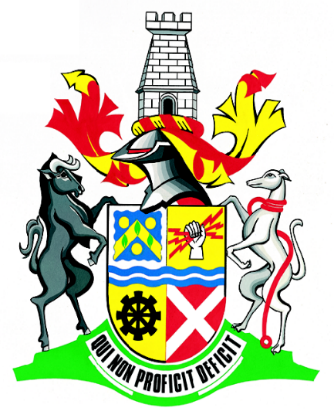 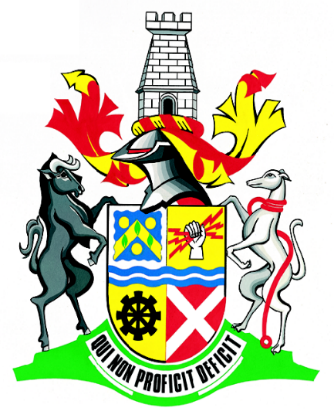 